STITUTO COMPRENSIVO STATALE “ Gorni”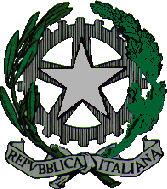 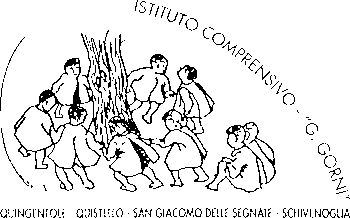 Via Allende n. 7  – Tel. 0376–618926	Fax. 0376-626175QUISTELLO (MN)e-mail:   mnic821001@istruzione.itposta elettronica certificata: mnic821001@pec.istruzione.itsito scuola: www.icquistello.edu.itScheda monitoraggio dei progettiDa compilare a cura del referente di progetto: Partecipazione e interesseTempiRicadutaAlla fine del percorso gli alunni hanno tratto beneficio soprattutto sul piano:□ del comportamento		                                   □ nelle competenze disciplinari□ motivazione allo studio				□ competenze metodologiche□ socializzazione					□ competenze nell'uso di strumenti□ altro _________________________________Difficoltà riscontrate (indicare sinteticamente)Prodotti finaliStato di soddisfazione dei docenti (indicare opinioni della maggioranza)Eventuali precisazioni:____________________________________________________________________________________________________________________________________________										Il/la docenteTitolo del progettoReferente/i del progettoEventuale collaborazione con enti esterniScuole coinvolte:N° Classi/sezioni coinvolte:Coinvolgimento/interesse degli alunni□ Ottimo □ Buono □ Sufficiente□ ScarsoOrario di svolgimento□ curricolare                □ extracurricolarePeriodo di realizzazioneData di conclusione del progettoDurata□ nei tempi□ nell'organizzazione□ negli spazi□ negli strumenti□ di coordinamento□ di comunicazione/relazioneIl progetto si è concluso con un prodotto finale□ si □ noIl prodotto finale è stato pubblicato/presentato□ si□ nomoltoabbastanzapocoobiettivi raggiunticontenutimetodiorganizzazionetempi e duratapartecipazioneinteressedocumentazionevalutazionealtroPunti di forza del progettoSpunti per miglioramento